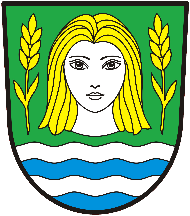 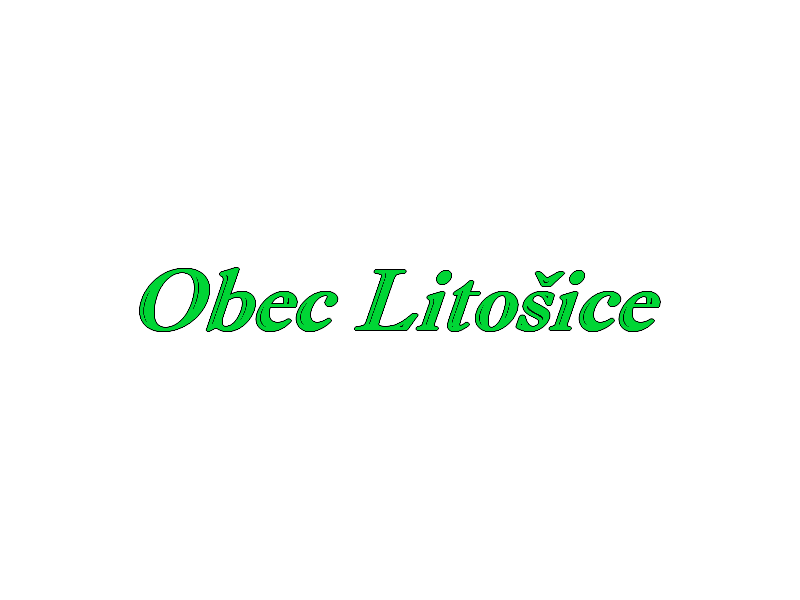 								 Obecní úřad Litošice								    Litošice 27   53501 Přelouč	Informace voličům o době a místě konání II. kola volby prezidenta České republiky ve dnech 27. a 28. ledna 2023v obci LitošiceV souladu s ustanovením § 34 odst. 1 písm. b) zákona č. 275/2012 Sb., o volbě prezidenta republiky a o změně některých zákonů (zákon o volbě prezidenta republiky), ve znění pozdějších předpisů,i n f o r m u j i   v o l i č e,že II. kolo volby prezidenta České republiky se uskuteční v pátek 27. ledna 2023 v době od 14:00 do 22:00 hodina v sobotu 28. ledna 2023 v době od 8:00 do 14:00 hodin.Místem konání voleb ve volebním okrsku č. 1je volební místnost se sídlem: Litošice čp.12 – salonek v pohostinství Litošices bezbariérovým přístupem pro voliče s pobytem na území vymezeném:obec Litošice – místní část Litošice a místní část KrasniceVoliči bude umožněno hlasování po prokázání jeho totožnosti a státního občanství České republiky platným občanským průkazem nebo platným cestovním, diplomatickým nebo služebním pasem České republiky anebo cestovním průkazem. Neprokáže-li volič uvedené   skutečnosti stanovenými doklady, nebude mu hlasování umožněno.Hlasovací lístky pro II. kolo volby se voličům do domácností nedodávají, volič tyto obdrží přímo ve volební místnosti! Je-li volič vybaven voličským průkazem pro II. kolo volby (z důvodu nepřítomnosti v místě svého trvalého pobytu), může na tento hlasovat v jakémkoliv stálém volebním okrsku na území České republiky, popř. v jakémkoliv zvláštním volebním okrsku v zahraničí                 u příslušného zastupitelského úřadu.V Litošicích dne 17.1.2023																												……………………………………………						Březina Miroslav – starosta obceObec Litošice, Litošice 27, 535  01 Přelouč		bankovní účet číslo 31827561/0100  vedený u Komerční banky v PardubicíchIČ 00580562				telefon: 466 977 012	        ID datové schránky: s5pazn7Úřední den: pondělí od 18 – 19 hodin		www.litosice.cz                 info@litosice.cz